PielikumsDobeles novada domes 2024. gada 29. februāralēmumam Nr.88/3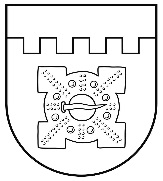 LATVIJAS REPUBLIKADOBELES NOVADA DOMEBrīvības iela 17, Dobele, Dobeles novads, LV-3701Tālr. 63707269, 63700137, 63720940, e-pasts dome@dobele.lvAPSTIPRINĀTSar Dobeles novada domes2024. gada 29. februāralēmumu Nr.88/3NOLIKUMS “GROZĪJUMI NOLIKUMĀ “DOBELES NOVADA BĀRIŅTIESAS NOLIKUMS”Izdots saskaņā ar Pašvaldību likuma 4. panta pirmās daļas 11. punktu, 50. panta pirmo daļu,Valsts pārvaldes iekārtas likuma 73. panta pirmās daļas 1. punktu, Bāriņtiesu likuma 3. panta trešo daļu,Ministru kabineta 2006. gada 19. decembra noteikumu Nr.1037 “Bāriņtiesas darbības noteikumi” 2. punktuIzdarīt Dobeles novada domes 2021. gada 25. novembra nolikumā “Dobeles novada bāriņtiesas nolikums” (turpmāk – nolikums) šādus grozījumus:Izteikt nolikuma izdošanas tiesisko pamatojumu šādā redakcijā:“Izdots saskaņā ar Pašvaldību likuma 4. panta pirmās daļas 11. punktu, 50. panta pirmo daļu, Valsts pārvaldes iekārtas likuma 73. panta pirmās daļas 1. punktu, Bāriņtiesu likuma 3. panta trešo daļu, Ministru kabineta 2006. gada 19. decembra noteikumu Nr.1037 “Bāriņtiesas darbības noteikumi” 2. punktu”.Aizstāt nolikuma 4. punktā vārdus “Valsts bērnu tiesību aizsardzības inspekcijas” ar vārdiem “Bērnu aizsardzības centra”.Aizstāt nolikuma 6. punktā vārdus “Valsts bērnu tiesību aizsardzības inspekcijas” ar vārdiem “Bērnu aizsardzības centra”.Aizstāt nolikuma 7. punktā vārdus “Pašvaldības administrāciju” ar vārdiem “Dobeles novada Centrālo pārvaldi”.Aizstāt nolikuma 8. punktā vārdus “Pašvaldības administrācijas” ar vārdiem “Dobeles novada Centrālās pārvaldes”.Domes priekšsēdētājs		I.Gorskis